Seu valor SNAP poderá aumentar se você nos informar suas despesas médicas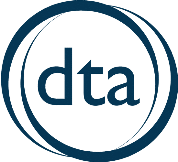 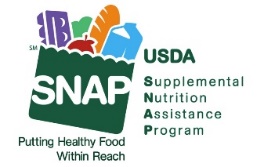 Quem pode declarar despesas médicas? 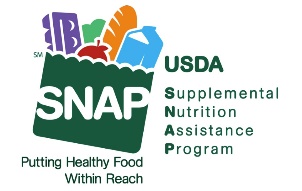 Qualquer pessoa com 60 anos ou mais, ou portadora de deficiência reconhecida pelas normas do governo federal.Como as despesas médicas podem aumentar meus benefícios SNAP? Os benefícios SNAP são baseados na renda da sua família e em determinadas despesas com custo de vida.  Informar que possui despesas médicas mensais acima de US$ 35 lhe dá direito à dedução em seu rendimento contável.  Os benefícios SNAP não serão alterados caso você já receba o valor máximo.  Quais tipos de despesas médicas são aceitas?Consideramos as despesas médicas pelas quais você é responsável, como hospitalares ou odontológicas, mesmo que ainda não tiverem sido pagas.  Porém, não podemos aceitar custos reembolsados pelo seguro.  Veja exemplos no verso.   Informe com que frequência você paga cada despesa.  Exemplo: Informe se a despesa médica é pontual (como um procedimento médico, por exemplo) ou se ela incorre semanalmente, mensalmente ou anualmente (como por exemplo, vitaminas ou medicamentos).  Que tipo de comprovante é necessário?Se o valor total das suas despesas médicas não cobertas for acima de US$ 35, com limite máximo de US$ 190, envie uma declaração assinada de suas despesas ou ligue para o DTA para realizar a comprovação por telefone.  Nenhum outro documento é necessário.Se suas despesas médicas somam um total mensal acima de US$ 190, você terá que enviar comprovantes de todas as despesas.  Comprovantes incluem cópia de contas, recibos ou comprovantes de pagamento da farmácia.  Como posso enviar os comprovantes das minhas despesas médicas ao DTA?Online: DTAConnect.com ou pelo aplicativo DTA ConnectPor correio: DTA Processing Center, P.O. Box 4406, Taunton, MA 02780Fax: (617) 887-8765Pessoalmente: Digitalize em um escritório local do DTAE se eu tiver alguma dúvida?  Ligue para o DTA no número 877-382-2363 ou, se tiver 60 anos ou mais, ligue para o Escritório de assistência a idosos no número 833-712-8027.    Exemplos de despesas médicas não cobertasSeguroSaúde básicaMedicamentosOdontológicoOftalmológicoMedicareItens médicosAparelhos auditivos/bateriasLentes de contatoÓculosItens de controle de diabetesAdesivosCadeira de rodasAndadorPrótesesMuletasDentadurasEquipamento de comunicaçãoFarmáciaPrescriçõesMedicamentos não controladosItens para tratar ferimentosFraldas geriátricasVitaminas e medicamentos a base de ervasCopagamentosMédicosHospitaisDentistasFisioterapiaQuiropraxiaServiços de saúde mentalProcedimento médicoTransporte (para consultas médicas ou idas à farmácia)Milhas de carroTáxi, Uber/LyftTransporte público/The RideEstacionamentoPedágioOutros custos relacionados à saúdeTratamento domiciliar ou em ambulatórioMensalidade da academiaAcupuntura ou medicina alternativaCustos com animal de serviçoLimpezaPara comprovantes de suas despesas médicas inclua cópia de contas, recibos ou comprovantes de pagamento da farmácia. Para milhas de carro, forneça o endereço de destino e a frequência da viagem.Esta instituição é uma provedora de oportunidades iguais.Não realizamos atos discriminatórios com base na raça, cor, nacionalidade, sexo (incluindo identidade de gênero e orientação sexual), deficiência, idade, ou atos de represália ou retaliação por atividade anterior de direitos civis. Se você acredita ter sofrido qualquer tipo de discriminação de nossa parte, ligue para 617-348-8555 para obter informações sobre como abrir uma reclamação.